平成30年度 堺産品の海外展開に向けたワークショップ事業　参加申請書平成30年　　 月　　 日申請人 
　所在地 
　企業名
　代表職氏名             　　　　　　　　　印
　担当者職氏名事業参加を希望する理由(200字以内) 抱えている危機感・使命感・事業課題(200字以内) 堺との関連性(歴史・背景・地理的優位性など)(100字以内) 貴社の魅力(志、ビジョン、歴史、強み)(200字以内) 企業情報本事業の担当者（２名以上推奨）：販路について可能な限り、具体的な店舗名を記載してください。※その他:ホテル、レストラン、コンビニエンスストアなど情報発信手段について 主力商品と期待する商品について(３商品程度) 主力商品と期待する商品について(３商品程度) 個別面談希望日時日時：平成30年9月14日（金曜日）　10時〜15時（１社あたり２０分程度）場所：堺市産業業振興センター面談希望時間帯：面談可能な時間全てに○をつけてください。留意事項堺市内で行われる事業メニューの全てに参加し主体的に取り組む意思のある事業者が対象です。アドバイスを受ける目的に係る、商品およびPR資料などの国内・海外向け送料などの経費は全て事業者負担です。本事業の運営にあたり、市および運営事業者との連絡はすみやかに行うとともに、事業に必要な貴社や貴社製品に関する情報の提供をお願いします。貴社の事業での取り組みについて、他事業者へ共有することがあります。 参加申請書提出先（必着締切日 平成30年8月31日。Email(推奨)または郵送にてご提出ください。）（公・財）堺市産業振興センター　販路開拓課　担当：山本　Email：hanro@sakai-ipc.jp住所：〒591-8025　堺市北区長曽根183-5　TEL：072-255-1223　FAX：072-255-5200事業内容ブランド名・ロゴ (ふりがな)(　　　　　　　　　　　　　　　　　)(　　　　　　　　　　　　　　　　　)(　　　　　　　　　　　　　　　　　)ブランドロゴ（あれば表中に添付。なければ不要)ブランドロゴ（あれば表中に添付。なければ不要)取扱品目品目数：品目数：カテゴリー：カテゴリー：カテゴリー：カテゴリー：カテゴリー：最低ロット標準納期(日)標準納期(日)設立年(西暦)製品デザイン内製・外注パッケージ
デザイン内製・外注内製・外注商品画像撮影商品画像撮影内製・外注製造設備　有 ・ 無担当者名部署名・役職Email電話番号種別種別現在の販路希望する販路自社店舗 自社店舗 関西圏 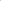 セレクトショップ関西圏 百貨店 関西圏 量販店 関西圏 その他 首都圏 セレクトショップ首都圏 百貨店 首都圏 量販店 首都圏 その他 海外 海外 卸業者・問屋 卸業者・問屋 ECサイト・通販 ECサイト・通販 項目有・無有の場合は詳細有の場合は詳細企業サイト(ホームページ)有・無 URL: URL: ブランドサイト 有・無 URL: URL: ECサイト(オンラインショップ) 有・無 URL: URL: SNS アカウント 有・無 アカウント名: フォロワー数: 会員向けメルマガ・DM 有・無 送付物:会員数または送付先数:送付物:会員数または送付先数:商品名 商品画像（表中に添付） パッケージ画像（表中に添付） ターゲット層素材上代(税別)(円) 下代(税別)(円) 海外への販路（　有　・　無　）有の場合：・国名：　　　　　　　　　　・展開時期：　　　　年　　月　〜　　　　年　　月・販売実績：　　　　円程度（税別）（　有　・　無　）有の場合：・国名：　　　　　　　　　　・展開時期：　　　　年　　月　〜　　　　年　　月・販売実績：　　　　円程度（税別）（　有　・　無　）有の場合：・国名：　　　　　　　　　　・展開時期：　　　　年　　月　〜　　　　年　　月・販売実績：　　　　円程度（税別）商品名 商品画像（表中に添付） パッケージ画像（表中に添付） ターゲット層素材上代(税別)(円) 下代(税別)(円) 海外への販路（　有　・　無　）有の場合：・国名：　　　　　　　　　　・展開時期：　　　　年　　月　〜　　　　年　　月・販売実績：　　　　円程度（税別）（　有　・　無　）有の場合：・国名：　　　　　　　　　　・展開時期：　　　　年　　月　〜　　　　年　　月・販売実績：　　　　円程度（税別）（　有　・　無　）有の場合：・国名：　　　　　　　　　　・展開時期：　　　　年　　月　〜　　　　年　　月・販売実績：　　　　円程度（税別）商品名 商品画像（表中に添付） パッケージ画像（表中に添付） ターゲット層素材上代(税別)(円) 下代(税別)(円) 海外への販路（　有　・　無　）有の場合：・国名：　　　　　　　　　　・展開時期：　　　　年　　月　〜　　　　年　　月・販売実績：　　　　円程度（税別）（　有　・　無　）有の場合：・国名：　　　　　　　　　　・展開時期：　　　　年　　月　〜　　　　年　　月・販売実績：　　　　円程度（税別）（　有　・　無　）有の場合：・国名：　　　　　　　　　　・展開時期：　　　　年　　月　〜　　　　年　　月・販売実績：　　　　円程度（税別）10:00〜12:0013:00〜15:00